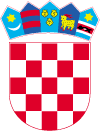 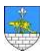         REPUBLIKA  HRVATSKABJELOVARSKO – BILOGORSKA ŽUPANIJA                                     OPĆINA  SIRAČ               OPĆINSKO VIJEĆE  ______________________________________________KLASA: 400-01/23-01/1URBROJ: 2103-17-01-23-2Sirač, 16.03.2023. 		Temeljem članka 82. stavka 2. Pravilnika o proračunskom računovodstvu i Računskom planu (Narodne novine, broj 124/14, 115/15 i 87/16, 3/18, 129/19, 108/20) i članka 32. Statuta Općine Sirač (Županijski glasnik Bjelovarsko-bilogorske županije, broj 19/09, 06/10, 03/13, 01/18, 03/21), sukladno odredbama Odluke o izvršavanju Proračuna Općine Sirač za 2022. godinu (Županijski glasnik Bjelovarsko-bilogorske županije, broj 12/21), Općinsko vijeće Općine Sirač na svojoj 23. sjednici održanoj 16.03.2023. godine donosi     ODLUKU
o raspodjeli rezultata poslovanja za 2022. godinuČlanak 1.Ovom odlukom o raspodjeli rezultata poslovanja ostvarenog u Proračunu Općine Sirač za 2022.g (u daljnjem tekstu: Odluka) utvrđuje se raspodjela rezultata poslovanja.Članak 2.Na kraju obračunskog razdoblja u Bilanci na dan 31. 12. 2022. godine na osnovnim računima podskupine 922 iskazano je kako slijedi:Višak prihoda poslovanja na računu 92211 u iznosu 2.322.472,42 kn (308.245,06 €)Manjak prihoda od nefinancijske imovine na računu 92222 u iznosu 1.303.902,38 kn (173.057,59 €)Manjak primitaka od financijske imovine na računu 92223 u iznosu 354.579,35 kn (47.060,77 €)Od ostvarenog viška prihoda poslovanja u iznosu 2.322.472,42 kn (308.245,06 €) pokriva se manjak prihoda poslovanja od nefinancijske imovine u iznosu od 1.303.902,38 kn (173.057,59 €). Manjak primitaka od financijske imovine u iznosu od 354.579,35 kn (47.060,77 €) djelomično će se pokriti sa viškom prihoda poslovanja u iznosu od 174.422,72 kn (23.149,87 €) (povrat poreza iz 2021.g), a preostali manjak prihoda od financijske imovine u iznosu od 180.156,63 kn (23.910,89 €) pokriti će se povratom sredstava u 2023.g (pozajmica DVD Sirač).Manjak prihoda od nefinancijske imovine u iznosu od 1.458.406,30 kn (193.563,78 €) pokriti će se u 2023.g djelomično sa prodajom nefinancijske imovine i djelomično od prihoda poslovanja u 2023.g.Članak 3. 		Ova Odluka stupa na snagu osmoga dana od dana objave, a objavit će se u „Županijskom glasniku – Službeno glasilo Bjelovarsko-bilogorske županije“ i na Internet stranici Općine Sirač.   									Predsjednik Općinskog vijeća:Branimir Miler, oec									_________________________